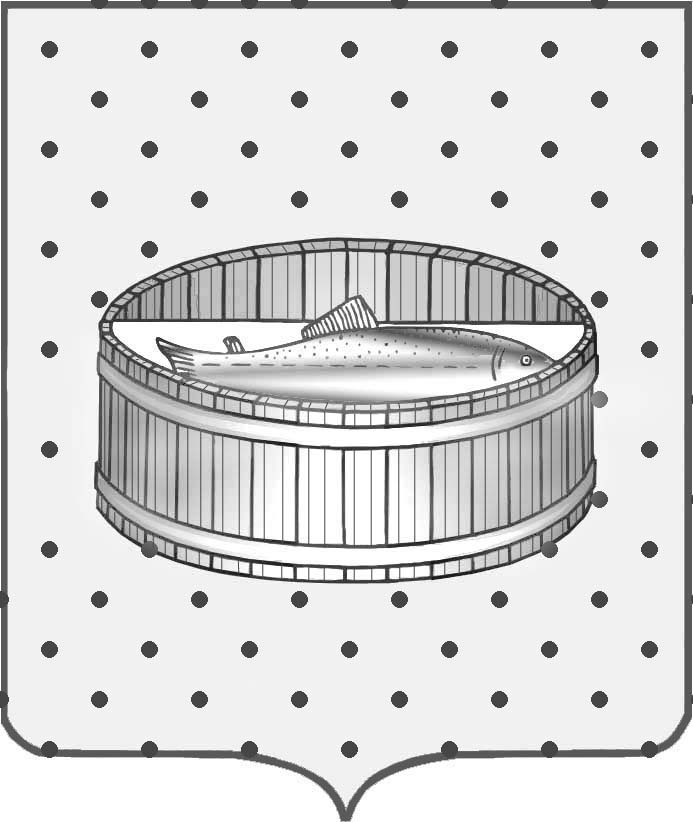 Ленинградская область                           Лужский муниципальный район Совет депутатов Лужского городского поселениятретьего созываРЕШЕНИЕ                                                               15 декабря  2015 года    № 96                                                                        Об организации деятельности общественных советов, осуществляющих свою деятельность на частях территории города Луги В соответствии с федеральным законом от 06.10.2003 № 131-фз            «Об общих принципах организации местного самоуправления в Российской Федерации», законом Ленинградской области от 12.05.2015 № 42-оз                «О содействии развитию иных форм местного самоуправления на части территорий населенных пунктов Ленинградской области, являющихся административными центрами поселения», Уставом муниципального образования Лужское городское поселение Лужского муниципального района Ленинградской области, Совет депутатов муниципального образования Лужское городское поселение Лужского муниципального района Ленинградской области РЕШИЛ:1. Утвердить Положение об организации деятельности общественных советов, осуществляющих свою деятельность на частях территории города Луги Лужского городского поселения Лужского муниципального района Ленинградской области (приложение).2. Администрации Лужского муниципального района  Ленинградской области предусмотреть в бюджете Лукжского городского поселения денежные средства на софинансирование адресных программ развития частей территории города Луги Ленинградской области в размере определенном частью 2 статьи 7 областного закона Ленинградской области от 12.05.2015 № 42-оз                      «О содействии развитию иных форм местного самоуправления на части территорий населенных пунктов Ленинградской области, являющихся административными центрами поселения».3. Определить администрацию Лужского муниципального района уполномоченным органом Лужского городского поселения по осуществлению на частях территории города Луги отдельных функций администрации поселения.4. Настоящее решение опубликовать в газете «Лужская правда».5. Решение вступает в силу с момента опубликования.6. Контроль за исполнением настоящего решения оставляю за собой.Глава Лужского городского поселения,исполняющий полномочия председателя Совета депутатов	                                                                           В.Н. Степанов Разослано: адм. ЛМР – 2 экз., отд. орг.-контрольной работы и взаимод.                     с поселениями, ред. газ. «Лужская правда», прокуратура.  УТВЕРЖДЕНОрешением Совета депутатовЛужского городского поселенияот 15.12.2015 № 96(Приложение)ПОЛОЖЕНИЕоб организации деятельности общественных советов, осуществляющих свою деятельность на частях территории города Луги Лужского городского поселения Лужского муниципального района Ленинградской областиНастоящее положение определяет порядок непосредственного осуществления населением местного самоуправления в иных формах, не противоречащих Конституции РФ, Уставу Ленинградской области, областному законодательству, Уставу поселения.Статья 1. Общие положения1. Для осуществления иных форм местного самоуправления на частях территории города Луги (далее – часть территории), определенных в целях реализации решений, принятых органами местного самоуправления по вопросам местного значения, избираются общественные советы (далее общественный совет). 2. Правовую основу организации деятельности общественного совета составляют:- Конституция Российской Федерации;- Федеральный закон от 06 октября 2003 года № 131-ФЗ «Об общих принципах организации местного самоуправления в Российской Федерации»;- Областной закон Ленинградской области от 12.05.2015 № 42-оз               «О содействии развитию иных форм местного самоуправления на части территорий населенных пунктов Ленинградской области, являющихся административными центрами поселений»;- Устав Лужского городского поселения Лужского муниципального района Ленинградской области (далее поселение);- настоящее Положение.3. Для целей настоящего Положения применяются следующие термины и понятия:часть территории – часть территории города Луги, являющегося административным центром Лужского городского поселения, на которой осуществляется иная форма местного самоуправления;иная форма местного самоуправления – осуществление гражданами местного самоуправления через общественные советы;общественный совет – представители населения, избранные на собрании жителей части территории города Луги;председатель – лицо, избранное из числа членов общественного совета.Статья 2. Принципы территориальной организации общественного советаОбщественный совет избирается на части территории, с численностью населения от 3000 до 5000 человек.Статья 3. Порядок избрания общественного совета, председателя1. Общественный совет избирается на собрании жителей части территории из представителей населения, проживающих на соответствующей части территории.2. Организационная подготовка собрания жителей части территории по вопросу формирования общественного совета, избрания председателя осуществляется администрацией Лужского муниципального района. Собрание жителей части территории проводится с обязательным участием главы поселения или его представителя – депутата Совета депутатов поселения, уполномоченного решением Совета депутатов поселения, главы администрации Лужского муниципального района или его представителя, уполномоченного правовым актом главы администрации.3. Кандидатуры в состав общественного совета могут быть выдвинуты:- путем самовыдвижения;- по предложению местной администрации и (или) представительного органа поселения;- жителями части территории, на которой избирается общественный совет.4. Общественный совет  избирается на срок пять лет. Количественный состав общественного совета части территории не менее 5 и не более 9 человек. 5. Общественный совет  части территории избирает из своего состава председателя посредством открытого голосования простым большинством от числа членов общественного совета.  Председатель избирается на срок полномочий общественного совета.6. Председатель и члены общественного совета исполняют свои полномочия на общественных началах.7. Председатель и члены общественного совета могут иметь удостоверения  установленного образца согласно Приложению к настоящему Положению, которые подписываются главой поселения.8. Деятельность общественного совета, председателя прекращается досрочно в случае нарушения действующего законодательства, Устава поселения, невыполнения муниципальных правовых актов либо в результате утраты доверия населения.Деятельность общественного совета также прекращается досрочно:1) в случае принятия решения о самороспуске;2) в случае сложения полномочий не менее половины членов общественного совета.9. Досрочное прекращение деятельности члена общественного совета, председателя производится в случаях:1) прекращения деятельности общественного совета;2) сложения полномочий члена общественного совета, председателя на основании личного заявления;3) переизбрания председателя общественным советом в связи с систематическим неисполнением им своих обязанностей или утратой доверия;4) переезда члена общественного совета, председателя на постоянное место жительства за пределы части территории административного центра, на которой осуществляется их деятельность;5) вступления в законную силу обвинительного приговора суда в отношении члена общественного совета, председателя;6) изменения гражданства члена общественного совета, председателя;7) смерти члена общественного совета, председателя.10. Решение о досрочном прекращении полномочий общественного совета, председателя принимается собранием жителей соответствующей части территории посредством открытого голосования большинством голосов от числа присутствующих на этом собрании.11. Досрочное переизбрание общественного совета, председателя, члена общественного совета производится в порядке, предусмотренном для их избрания. Досрочное переизбрание председателя из-за систематического неисполнения своих обязанностей или в связи утратой доверия может быть инициировано жителями соответствующей части территории или органами местного самоуправления поселения. Вопрос о досрочном переизбрании председателя, члена общественного совета, прекращения полномочий общественного совета выносится на собрание жителей соответствующей части территории по письменному обращению к главе поселения не менее 25% жителей соответствующей части территории и разрешается открытым голосованием большинством голосов присутствующих на этом собрании. Собрание граждан назначается постановлением главы поселения.Статья 4. Основные направления деятельности и полномочия общественного совета1. Основными направлениями деятельности общественного совета как иной формы непосредственного осуществления населением местного самоуправления являются:- представление интересов жителей части территории при решении вопросов местного значения в органах местного самоуправления;- оказание помощи органам местного самоуправления в решении вопросов местного значения.2. При осуществлении своей деятельности общественный совет наделяется следующими полномочиями:1) В сфере взаимодействия с органами местного самоуправления, государственными органами, предприятиями и организациями:1.1. представляет интересы населения, проживающего на соответствующей части территории;1.2. доводит до сведения населения информацию об изменениях в законодательстве, муниципальных правовых актах;1.3. участвует в заседаниях Совета депутатов при обсуждении вопросов, затрагивающих интересы населения, проживающего на соответствующей части территории в порядке, установленном решением Совета депутатов;1.4. содействует реализации муниципальных правовых актов органов местного самоуправления района и поселения, направленных на улучшение условий жизни населения;1.5. обеспечивает исполнение решений, принятых на собраниях граждан, в пределах своих полномочий;1.6. обращается с письменными и устными запросами, заявлениями и документами в органы местного самоуправления, к руководителям предприятий, организаций, учреждений, от которых зависит решение того или иного вопроса, затрагивающего интересы граждан, проживающих на соответствующей части территории;1.7. информирует администрацию о фактах самовольного захвата земельных участков и самовольного строительства, иных нарушениях в сфере землепользования и застройки;1.8. выполняет отдельные поручения органов местного самоуправления поселения.2) В сфере благоустройства:2.1. контролирует исполнение Правил благоустройства на соответствующей части территории гражданами и организациями (выносит устные предупреждения, вручает письменные предупреждения должностных лиц администрации);2.2. организует на добровольных началах участие населения в работах по благоустройству, уборке и озеленению соответствующей части территории; 2.3. контролирует содержание мест общего пользования, малых архитектурных форм;2.4. содействует администрации в содержании в надлежащем состоянии мест воинских захоронений, памятных (мемориальных) досок, иных памятников на соответствующей части территории.3) В сфере предоставления бытовых и жилищно-коммунальных услуг:информирует администрацию:3.1. о качестве предоставляемых населению услуг по электро-, тепло-, газо- и водоснабжению, водоотведению, уличному освещению, торговле, общественному питанию и бытовому обслуживанию, транспортных услуг; 3.2. о состоянии автомобильных дорог, мостов и иных транспортных инженерных сооружений на соответствующей части территории;3.3. о качестве услуг по ремонту и содержанию многоквартирных домов;3.4. содействует в организации сбора и вывоза твердых бытовых отходов, иного мусора.4) В сфере организации и проведения общественных мероприятий оказывает помощь в проведении массово-политических, праздничных мероприятий, собраний (конференций) граждан, встреч депутатов с избирателями.5) В сфере оказания мер социальной поддержки: 5.1. передает информацию в органы социальной защиты о гражданах, нуждающихся в оказании помощи социальных работников;5.2. помогает престарелым одиноким гражданам и инвалидам в сборе необходимых справок. 6) В сфере охраны общественного порядка и соблюдения законодательства содействует сотрудникам отдела внутренних дел:6.1. в обеспечении общественного порядка, применении мер общественного воздействия к лицам, склонным к правонарушениям, а также к родителям, ненадлежащим образом, исполняющим обязанности по воспитанию и обучению детей;6.2. в осуществлении контроля за соблюдением гражданами правил регистрационного учета.7) В сфере обеспечения первичных мер пожарной безопасности, предупреждения чрезвычайных ситуаций:7.1. оказывает помощь администрации в осуществлении противопожарных мероприятий; 	7.2. информирует администрацию о состоянии:	- противопожарных водоемов;	- подъездов к водоисточникам;	- звуковой сигнализации для оповещения людей на случай пожара;7.3. информирует администрацию о наличии в домовладениях противопожарного инвентаря;7.4. обеспечивает хранение и использование мотопомп, пожарных рукавов;7.5. предупреждает органы местного самоуправления, государственную противопожарную службу, граждан об угрозе возникновения чрезвычайных ситуаций.Статья 5. Организация и порядок работы общественного совета1. Организует работу общественного совета Председатель. 2. Ведение протокола заседания общественного совета возлагается на секретаря совета, избираемого открытым голосованием простым большинством голосов присутствующих на заседании членов общественного совета.3. Председатель общественного совета имеет следующие полномочия:- руководит работой общественного совета;- представляет общественный совет во взаимодействии с другими учреждениями, предприятиями, организациями и гражданами и организует взаимодействие с ними; - созывает заседания общественного совета;- осуществляет руководство подготовки вопросов, выносимых на заседание общественного совета; - председательствует на заседаниях общественного совета; - подписывает решения и протоколы заседаний общественного совета.- ведет заседания общественного совета;- обеспечивает выполнение решений общественного совета;- ежегодно отчитывается перед населением соответствующей части территории о деятельности общественного совета.4. В случае если председатель общественного совета не может участвовать в заседании общественного совета, на заседании общественного совета избирается председательствующий присутствующими на заседании членами общественного совета из их числа путем открытого голосования простым большинством голосов присутствующих на заседании членов общественного совета.5. Заседания общественного совета являются открытыми. Заседания проводятся по мере необходимости, но не реже 1 раза в квартал. Заседание считается правомочным, если на нем присутствует не менее половины членов общественного совета.Внеочередные заседания могут проводиться по требованию председателя общественного совета или не менее одной трети членов общественного совета.6. Первое заседание общественного совета созывается и проводится главой поселения или его представителем – депутатом Совета депутатов поселения, уполномоченным решением Совета депутатов поселения.7. Члены общественного совета участвуют в заседаниях общественного совета лично и не вправе делегировать свои полномочия другим лицам.8. По результатам рассмотрения вопросов на заседании общественного совета принимаются решения, которые носят рекомендательный характер. 9. Решения общественного совета принимаются простым большинством голосов присутствующих на заседании членов общественного совета.10. На заседаниях общественного совета рассматриваются вопросы в соответствии с планом работы общественного совета, ежегодно утверждаемым общественным советом на первом заседании.11. Место, время и повестку дня заседаний общественного совета определяет председатель.12. Ход заседания фиксируется в протоколе заседания, который ведется секретарем общественного совета и подписывается председателем общественного совета, а в его отсутствие – председательствующим на заседании общественного совета.13. Протоколы и иная информация о заседании общественного совета и принятых им решениях доводятся до сведения членов общественного совета и других заинтересованных лиц путем рассылки материалов по почте в течение одной недели со дня проведения заседания.Статья 6. Ответственность общественного совета и контроль за их деятельностью.1. Контроль за деятельностью председателя, общественного совета осуществляется путем заслушивания их ежегодных отчетов на собрании  жителей соответствующей части территории.Работа председателя, общественного совета, членов общественного совета признается участниками собрания удовлетворительной либо неудовлетворительной. Если председатель, общественный совет, члены общественного совета за свою работу получили неудовлетворительную оценку, то собрание вправе поставить вопрос об их досрочном переизбрании либо дать срок для устранения выявленных недостатков. Процедура досрочного переизбрания общественного совета, председателя, членов общественного совета производится в порядке, предусмотренном  настоящим Положением.2. В случае нарушения действующего законодательства, Устава поселения, невыполнения муниципальных правовых актов либо в результате утраты доверия населения наступает ответственность общественного совета, председателя в виде досрочного прекращения полномочий.3. Контроль за соответствием деятельности общественного совета, председателя действующему законодательству, муниципальным правовым актам осуществляют органы местного самоуправления поселения.Статья 7. Полномочия органов местного самоуправленияотносительно деятельности общественного советаК основным полномочиям органов местного самоуправления относительно деятельности общественного совета относятся:	- предоставление права председателю, членам общественного совета участвовать в обсуждении вопросов, затрагивающих интересы жителей соответствующей части территории на заседаниях Совета депутатов, совещаниях, проводимых администрацией; 	- оказание организационной, методической, информационной помощи;	- содействие выполнению решений собрания граждан, принятых в пределах их компетенции;	- учет мнения населения, обозначенного собранием жителей соответствующей части территории и их делегированными представителями.Приложение к Положению Образец удостоверения председателяУДОСТОВЕРЕНИЕ № ______				 Действительно						с «__» _______ 20__года								по «__» ______ 20__года________________________________________________________________________     (фамилия, имя, отчество)является председателем общественного советачасти территории №      города Луги  Ленинградской областиГлава Лужского городского поселения		           Лужского муниципального районаЛенинградской области				____________________________   (ФИО)                                                                                                              (подпись)МПОбразец удостоверения члена общественного  советаУДОСТОВЕРЕНИЕ № ______				 Действительно						с «__» _______ 20__года								по «__» ______ 20__года________________________________________________________________________     (фамилия, имя, отчество)является членом общественного советачасти  территории №          города Луги  Ленинградской областиГлава Лужского городского поселения		           Лужского муниципального районаЛенинградской области				____________________________   (ФИО)                                                                                                              (подпись)МП